INTRODUCCIÓN Este documento tiene como objetivo exponer los pasos a seguir para lograr el control de una instalación KNX desde monitores MEET, haciendo uso del webserver JIGSAW KNX.  Los pasos descritos aplican a proyectos de Edificio y tienen como objetivo principal asegurar el funcionamiento de los diferentes equipos y sistemas sin que se requiera de la existencia inicial de una conexión a internet en la vivienda, además de posibilitar que el usuario final realice la puesta en marcha, sin requerir un desplazamiento adicional a la vivienda. MATERIAL NECESARIOPor vivienda:Ref. 14811 / Monitor WIT 10’’ Ref. 9541 / Conector Monitor MIO/WITRef. 7668 / Router Integración MEET-DomóticaPasarela JIGSAW KNXESQUEMA BÁSICOVivienda 1 sin conexión a internet.Vivienda 2 con conexión a internet. 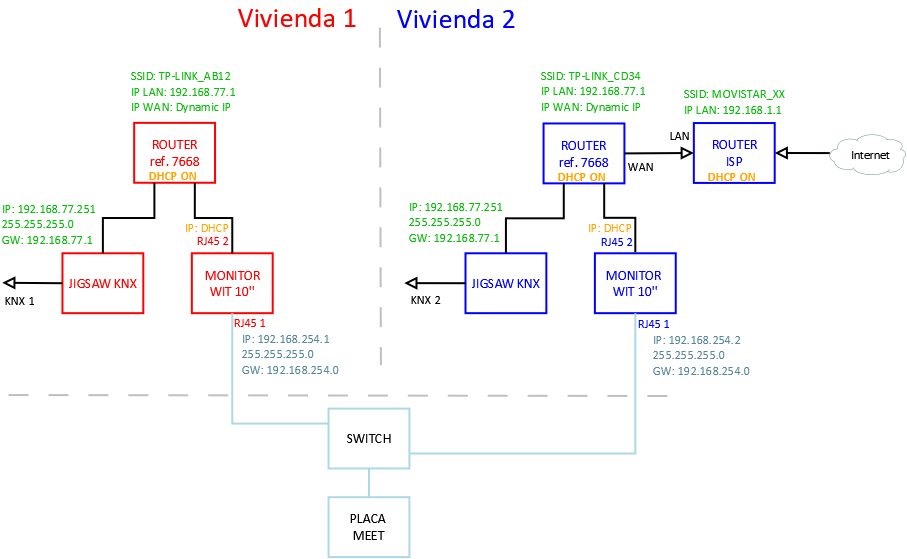 INSTALACIÓNAPP INTEGRA para monitores MEET: EnlaceCONFIGURACIÓNResumenA continuación, se detallan los trabajos a realizar en Oficina. NOTA: los cambios de IP de la pasarela JIGSAW KNX y del Router de Integración MEET-Domótica (192.168.1.1) tienen como único objetivo crear una red (192.168.77.x) que no pueda coincidir con la IP por defecto del router instalado por el ISP (generalmente 192.168.0.x o 1.x), asegurando el correcto funcionamiento cuando el usuario conecte la boca WAN del router de integración a alguna de las bocas LAN del router del proveedor de internet.Configuración de la pasarela JIGSAW KNXVer manual bOS Configurator: EnlaceGuardar cambios. El equipo se reiniciará con la nueva dirección IP ajustada. Conectar usando un cable de red el JIGSAW KNX al Router de Integración MEET-Domótica.Configuración del Router Integración MEET-DomóticaConectar el portátil al router Abrir el navegador web y acceder al menú de configuración del router http://192.168.1.1Usuario: admin; Contraseña: adminNetwork > WAN > Confirmar que el tipo de conexión WAN está configurado a “Dynamic IP”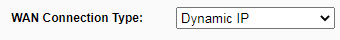 Network > LAN > Cambiar la dirección IP del router a 192.168.77.1 y guardar los cambios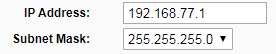 El Router de Integración se reiniciará. Configuración del monitor WIT 10’’Conectar el segundo RJ45 (derecha) al Router de Integración MEET-Domótica. No emplear nunca el primer RJ45 (izquierda) ya que la dirección IP de este interfaz de red no funciona por DHCP sino según la configuración realizada en los ajustes del propio monitor. Descargar MEET System Upgrade Tool: EnlaceAbrir el software MEET System Upgrade Tool, seleccionar la APP INTEGRA (1) y ajustar IP Range para que se ejecute una búsqueda del monitor MEET en el rango inicial de direcciones IP asignadas por DHCP por el router: 192.168.77.100-105 (2). 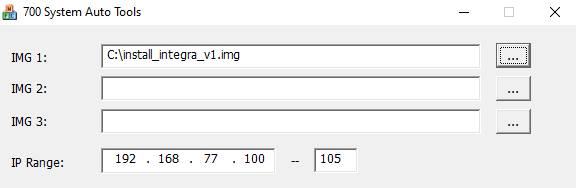 Pulsar “Start” para que comience la búsqueda de monitores MEET en el rango seleccionado.Una vez detectado, la APP se instalará y el monitor se reiniciará una vez finalizado el proceso. Monitor > Ir al menú de instalador y abrir el menú de APPS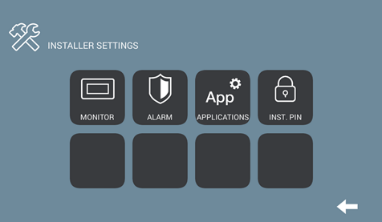 Seleccionar la app “INTEGRA” y asignarle un icono. Guardar los ajustes. La aplicación INTEGRA se mostrará en el menú inicial del monitor. 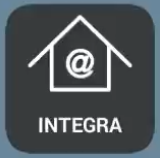 FUNCIONAMIENTOAbrir la APP y ajustar la dirección IP del dispositivo al que desee conectarse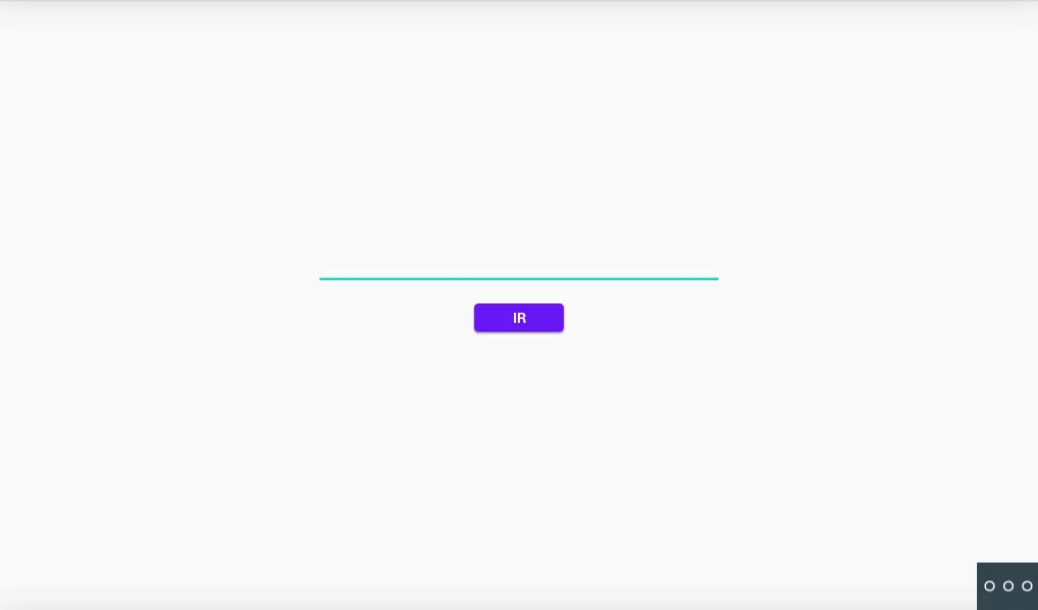 Pulsar “IR”. Desde ese momento, la visualización se mostrará cada vez que accedamos a la APP.En caso de querer modificar la URL, puede hacerlo pulsando el botón  y seguidamente 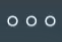 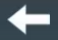 OTRAS CONSIDERACIONESVersión APP Integra: v1.0FW ComfortClick bOS: 4.8.20 (último en el momento de redactar este documento)FW monitor WIT: V03.00TOficinaConfiguración JIGSAW KNXCambiar IP por defecto JIGSAW KNX a 192.168.77.251OficinaConfiguración RouterConectar PC y Jigsaw KNX a Router Integración MEET-Domótica Configurar Router Integración MEET-Domótica con IP 192.168.77.1OficinaConfiguración WIT 10’’Conectar los dos RJ45 WIT 10'' a Router Integración MEET-DomóticaInstalar APP INTEGRA en monitor WIT 10''Abrir APP -> Configuración conexión local a IP 192.168.77.251Control sistema KNX vía monitor WIT 10'' posibleObraVerificacionesAlimentar Router Integración MEET-Domótica y dispositivo Jigsaw KNXConectar:RJ45 1 (izquierda) WIT 10'' a red MEETRJ45 2 (derecha) WIT 10'' a LAN Router Integración MEET-DomóticaDispositivo Jigsaw KNX a LAN Router Integración MEET-DomóticaVerificar:Visualización JIGSAW KNX vía monitor WIT 10''Control local vía smartphone conectado a red WiFi Router Integración MEET-DomóticaViviendaControl remoto (usuario final)Si aplicaInstalar router ISPConectar puerto WAN Router Integración MEET-Domótica a cualquier puerto LAN del router ISPRequeridoDirección IP: 192.168.77.251
Puerta de enlace: 192.168.77.1DispositivoURL tipoJIGSAW KNXhttp://192.168.77.251/